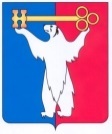 АДМИНИСТРАЦИЯ ГОРОДА НОРИЛЬСКАКРАСНОЯРСКОГО КРАЯПОСТАНОВЛЕНИЕ09.06.2021				         г. Норильск				            №  260О внесении изменений в отдельные постановления Администрации города НорильскаВ соответствии с Федеральным законом от 27.07.2010 № 210-ФЗ 
«Об организации предоставления государственных и муниципальных услуг»,ПОСТАНОВЛЯЮ:1. Внести в Порядок компенсации расходов на оплату проезда к месту отдыха и обратно 1 раз в 2 года в пределах Российской Федерации, утвержденный постановлением Администрации города Норильска от 24.04.2008 № 1221 (далее – Порядок), следующие изменения:1.1. Абзац шестой пункта 2.2.2 Порядка изложить в следующей редакции:«- из федеральной государственной информационной системы «Федеральный реестр инвалидов» о лице, признанном инвалидом;».2. Внести в Административный регламент предоставления муниципальной услуги по компенсации расходов по оплате стоимости проезда к месту отдыха и обратно 1 раз в 2 года в пределах Российской Федерации, утвержденный постановлением Администрации города Норильска от 13.06.2013 № 256 (далее - Административный регламент), следующие изменения:2.1. Абзац шестой пункта 2.6.1 Административного регламента изложить в следующей редакции:«- из федеральной государственной информационной системы «Федеральный реестр инвалидов» о лице, признанном инвалидом;».3. Опубликовать настоящее постановление в газете «Заполярная правда» и разместить его на официальном сайте муниципального образования город Норильск.4. Настоящее постановление вступает в силу после его официального опубликования в газете «Заполярная правда».Глава города Норильска								    Д.В. Карасев